Предмет: русский языкКласс: 4 классТема:  Правописание безударных окончаний глаголовОсновные цели:Личностные:Формировать обобщенное, целостное представление о мире через установление и восприятие связей между изученными фактами, свойствами, правилами.Метапредметные:1) Сформировать умение самостоятельно обобщать и систематизировать свои знания на примере обобщения знаний о написании безударных окончаний глаголов.2) Тренировать умение выполнять шаги по построению и реализации проекта в учебной деятельности и опыт самооценки этого умения на основе применения эталона.3) Тренировать умение действовать по аналогии и опыт самооценки этого умения на основе применения эталона.4) Тренировать умение включаться в командную работу с одноклассниками с помощью согласованных правил и осуществлять самооценку этого умения на основе применения эталона.5) Тренировать умение применять алгоритм выполнения и самопроверки задания и опыт самооценки этого умения на основе применения эталона.Предметные:1) Построить общий эталон по умению применять знания для написания безударных окончаний глаголов, сформировать умение его использовать.2) Тренировать умение правильно писать безударные окончания глаголов.Дидактические материалы: учебник - А.В. Полякова «Русский язык », 4 класс, 2 часть, карточки для самостоятельной работы, образцы, образцы-эталоны  для проверки.Оборудование:  проектор, интерактивная доска.Краткая аннотация к работе: Конкурсная работа «Сценарий урока русского языка в 4 классе «Правописание безударных окончаний глаголов» по учебнику А.В. Поляковой, «Русский язык» предназначена для работы учителей начальных классов, работающих в технологии деятельностного метода Л.Г. Петерсон. Сценарий состоит из конспекта урока, презентации, приложения (карточки с самостоятельными работами, образцами для самопроверки, эталонами). Тип урока: урок построения системы знаний.Ход урока:Мотивация к учебной деятельностиЦель: организовать включение учащихся в учебную деятельность на личностно значимом уровне на основе механизма «надо» – «хочу» – «могу». Прочтите высказываниеНе то беда, что мы всегдаЧего-нибудь не знаем,А то беда, что иногдаНезнание скрываем.А если знаешь САМЧего не знаешь, не умеешь,Тогда добьешься своего, Узнаешь, поумнеешь! Как это высказывания может быть связано с нашим уроком? (Будем обобщать знания о написании безударных окончаний глаголов.) Как мы называем уроки, на которых вы  наводите порядок в знаниях? (Уроки построения системы знаний.) С чего начнём работать? (С актуализации знаний)2. Актуализация знаний и фиксирование индивидуального затруднения в пробном учебном действии Цель: подготовить учащихся  к построению системы знаний в завершение изучения раздела.-Предлагаю выполнить работу самостоятельно. На ваших планшетах записаны вопросы о глаголе, ответьте на них в течение одной минуты.ТЕСТ Глагол – это:А часть словаВ часть речиС часть предложенияГлаголы – это слова, которые обозначают:А предметВ признак предметаС действие предметаГлаголы изменяются:А по числам и падежамВ по лицам и родамС по числам, лицам и временамВ предложении глаголы являются:А подлежащимВ сказуемымС второстепенным членомК 1 спряжению относятся глаголы на           А -ать, -оть, -уть, -ыть, -еть, -ять, -ть.           В -ать, -оть, -уть, -ыть, -еть, -ять, -ть и еще глаголы брить, стелить.Ко 2 спряжению относятся глаголы на           А -ить           В –ить и еще смотреть, обидеть, слышать, видеть, ненавидеть, гнать, держать,           дышать, вертеть, и зависеть, и терпеть.Проверим: В, С, С, С, В, В. Обобщите, что вы повторили? (Что такое глагол, как изменяется, как определить спряжение.) Чтобы во всех этих названиях, схемах, формулах навести порядок, что надо сделать? (Надо составить общий эталон по написанию безударных окончаний глагола.)3. Выявление места и причины затрудненияЦель: организовать осознание учащимися того, каких именно знаний им не хватает. Могут ли возникнуть затруднения при выполнении составления общего эталона? Какими могут быть затруднения?Почему затруднения могут возникнуть? (Пока не знаем, каким должен быть общий эталон по написанию безударных окончаний.)4. Построение проекта выхода из затрудненияЦель: организовать проектирование учащимися построения системы изученных знаний.-  Продолжаем работать над темой: Правописание безударных окончаний глаголов. Сформулируйте цель урока. (Построить общий эталон по написанию безударных окончаний глаголов.)– Чем можно воспользоваться при построении общего эталона? (Можно воспользоваться схемами, таблицами, результатом выполнения задания при повторении.) Какой удобный вид вы можете предложить для общего эталона? (Удобно составить эталон в виде алгоритма.) Верно. Работаем в группах.Какие шаги вы будете делать, чтобы составить общий эталон. (Согласовать расположение и название столбцов и строк, составить эталон.)    -Предлагаю работать по плану:5. Реализация построенного проектаЦель: организовать построение учащимися системы изученных знаний. Какие шаги вы будете делать, чтобы составить общий эталон. (Согласовать расположение и название столбцов и строк, составить алгоритм.) А теперь продолжите работать самостоятельно в группах, заполните, вклеивая карточки в таблицу.После выполнения плана каждая группа вывешивает свой общий эталон на доску. Одной из групп предоставляется возможность озвучить процесс заполнения таблицы первого столбца, а другой группе – заполнение второго столбца. Остальные работают на дополнение и уточнение. Согласованный вариант общего эталона фиксируется на доске.  Вы достигли поставленной цели? Чем удобен общий эталон? (Все сведения в одном алгоритме…) Где вы сможете его использовать?Алгоритм, который составили учащиеся в группах, возвращаются в группы.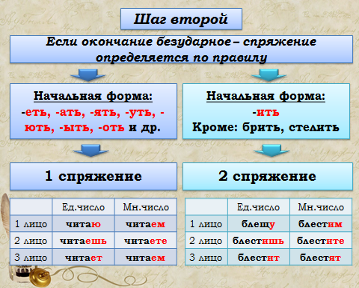 6. Первичное закрепление с проговариванием во внешней речиЦель: организовать усвоение учащимися системы изученных знаний и/или областей их применения.Задание. Вставьте буквы И или Е в окончания глаголов. Выделите окончания. Определите спряжение. Объясните свой выбор, используя алгоритм определения спряжения глаголов.Наступа…т - Лета….м - Свист….шь - Гасн….т -Заболе…т - Смотр….шь -Отвеча….те - Расчеш….те -Кида….м -Украс….шь-7. Самостоятельная работа с самопроверкой по эталонуЦель: организовать самопроверку учащимися умения применять новое знание о построенной системе и коррекцию допущенных ошибок. Каким должен быть следующий шаг в вашей работе? (Надо выполнить самостоятельную работу.)От данных глаголов образуй и запиши форму 2-го лица в настоящем времени в единственном и множественном числе. Укажи спряжение глаголов.                                 ед. ч.                             мн. ч.работать - ____________________________________________, стелить - ______________________________________________, зреть - ________________________________________________, расцветать - ___________________________________________, сто́ить - _______________________________________________.2. От данных глаголов образуй и запиши форму 3-го лица в настоящем времени в единственном и множественном числе. Укажи спряжение глаголов.                                 ед. ч.                             мн. ч.колоть - _______________________________________________, готовить - _____________________________________________, резать - ________________________________________________, рыть - _________________________________________________, спорить - ______________________________________________. У кого возникли затруднения при выполнении задания? В каком месте и почему возникло затруднение? У кого задание не вызвало затруднение?-Проверь по эталону:                                 ед. ч.                             мн. ч.работать - __работаешь_____________работаете_________, стелить - ___стелешь________________стелете___________, зреть - ______зреешь_________________зреете____________, расцветать - расцветаешь____________расцветаете_____,       сто́ить - ___строишь_________________строите__________.                                 ед. ч.                             мн. ч.колоть - _____колет_______________колют____________, готовить - ___готовит____________готовят__________, резать - ______режет_____________режут____________, рыть - _______роет________________роют_____________,      спорить - _____строит_____________строят____________.8. Включение нового знания в систему знаний и повторениеЦель: 1) выявить границы применимости нового знания и включить его в систему ранее изученных знаний;2) повторить учебное содержание, необходимое для обеспечения содержательной непрерывности. А теперь я вам предлагаю, используя общий эталон выполнить более сложное задание. -Напишите глаголы 3 лица ед.ч во 2 лице мн.ч, а глаголы 3 лица мн.ч. в 1 лице мн.ч.пищат - шумит - звенит - жужжат - шипит - летит -  кипят  - кричат - мычит  - свистит - Образец:пищат - пищимшумит - шумитезвенит - звенитежужжат - жужжимшипит - шипителетит -  летимкипят  - кипимкричат - кричиммычит  - мычитесвистит - свистите9. Рефлексия учебной деятельности на урокеЦель: организовать самооценку своей учебной деятельности. Вернитесь к высказыванию, какой порядок вы сегодня наводили? Какую цель вы ставили на уроке? (...) Достигли вы цели? Обоснуйте. (...)-  Составьте синквейн:  Глагол.                    Важный и необходимый.                    Изучает, обозначает, называет.                    Глагол- это часть речи.                    Действие. Что вы использовали для достижения цели? (...) Где и как вы можете использовать построенный эталон? Какие трудности ещё остались, над, чем нужно ещё поработать? (…) Оцените свою работу на уроке, используя карточки для самоанализа (Р6). А теперь домашнее задание.Домашнее задание: Придумать и подготовить подробный образец для самопроверки.Комментарии к урокуУрок построен в технологии деятельностного метода Л.Г. Петерсон, разработан в соответствии с ФГОС. Ученики учатся сами  формулировать место и причину затруднения, ставить цель, работают в группе, в парах;  самостоятельно выполняют задания и оценивают себя. Все ученики обеспечены раздаточным материалом, необходимым для работы на уроке. В ходе урока учитель может также использовать демонстрационный материал.Этот урок могут использовать  учителя начальных классов, работающие в технологии деятельностного метода Л.Г. Петерсон. Урок проводится  в третьей четверти 4 класса. На уроках мы используем эталоны из учебников  курса «Мир деятельности» (автор Л.Г. Петерсон), так как с 1 класса занимаемся апробацией курса.	Презентация, демонстрационный материал, используемые на уроке, помогают активизировать  познавательную деятельность учащихся, выстроить изученный материал. в четкой  логической последовательности. Конспект урока может быть использован при изучении темы по любой программе. Использованная литература: учебник «Русский язык», Л.Ф.Климанова, Т.В.Бабушкина, 4 класс. - М.: Просвещение, 2014 г.«+», «»1. Я знаю, что включает в себя общий эталон по выбору гласной в окончании.2. Я смогу использовать общий эталон при написании глаголов.3. На уроке у меня не было затруднений.4. На уроке были затруднения (указать какие).5. При выполнении самостоятельной работы у меня не было затруднений.6. При выполнении самостоятельной работы у меня возникли затруднения (указать какие).